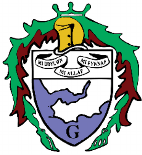 Simplify			3a + 7a – 2a + 5a4a + 3b + 2a + b7x + 4y - 2x - 3yFind the value of  when Find the value of  when  and .The cost in pounds, C, of hiring a car is given by C = 25d + 45 where d is the number of days the car is hired.Find the cost C of hiring a car for 4 days.Find the number of days if the cost was £245.Pupil / Teacher Assessment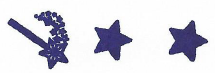 I can simplify expressions with the same variable. (7-)I can simplify expressions with more than one variable. (7)I can substitute into an expression. (8-)I can substitute into a real life formula. (8)